景山國小校友說故事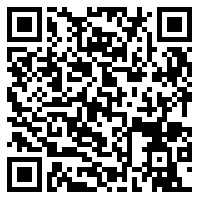 【 網路表單點此連結 或 掃描右圖QR Code】※為答謝 您的分享，學校將視募款金額，致贈等值禮券：文案及照片分別酬謝。※除聯絡資訊外，皆呈現於80週年校慶特刊內容，以及主題照片海報輸出佈展使用。本期截稿日訂於109年10月31日景山國小80週年校慶校友回娘家活動日期：民國109年12月12日(週六)姓 名※請務必提供脫帽個人照(電子檔)做為收錄校友專刊使用出生年(民國)年※請務必提供脫帽個人照(電子檔)做為收錄校友專刊使用屆次(畢業年-34)屆※請務必提供脫帽個人照(電子檔)做為收錄校友專刊使用聯絡電話※請務必提供脫帽個人照(電子檔)做為收錄校友專刊使用工作經歷※請務必提供脫帽個人照(電子檔)做為收錄校友專刊使用現職及職銜※請務必提供脫帽個人照(電子檔)做為收錄校友專刊使用現在居住地(聯絡地址)※請務必提供脫帽個人照(電子檔)做為收錄校友專刊使用小學住址(懷舊資料)□同聯絡地址 或□布袋鎮    里            號□同聯絡地址 或□布袋鎮    里            號※請務必提供脫帽個人照(電子檔)做為收錄校友專刊使用目前生活、工作或特別事蹟(請條列扼要說明)對學弟妹所說的話、期許徵求老照片※歡迎提供小學時期生活照片，有呈現校景、街景、建築或往昔風光者尤佳※歡迎提供小學的畢業冊、大合照、當年學校活動照…供學校建檔※歡迎提供小學時期生活照片，有呈現校景、街景、建築或往昔風光者尤佳※歡迎提供小學的畢業冊、大合照、當年學校活動照…供學校建檔※歡迎提供小學時期生活照片，有呈現校景、街景、建築或往昔風光者尤佳※歡迎提供小學的畢業冊、大合照、當年學校活動照…供學校建檔照片的故事(1張1故事)